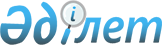 О внесении изменения в приказ Министра энергетики Республики Казахстан от 31 марта 2015 года № 255 "Об утверждении Правил проведения периодического обследования технического состояния энергетического оборудования, зданий и сооружений электрических станций, электрических и тепловых сетей, а также энергетического оборудования потребителей с привлечением экспертных организаций и заводов-изготовителей"Приказ Министра энергетики Республики Казахстан от 22 февраля 2017 года № 61. Зарегистрирован в Министерстве юстиции Республики Казахстан 16 марта 2017 года № 14905.
      ПРИКАЗЫВАЮ:
      1. Внести в приказ Министра энергетики Республики Казахстан от 31 марта 2015 года № 255 "Об утверждении Правил проведения периодического обследования технического состояния энергетического оборудования, зданий и сооружений электрических станций, электрических и тепловых сетей, а также энергетического оборудования потребителей с привлечением экспертных организаций и заводов-изготовителей" (зарегистрирован в Реестре государственной регистрации нормативных правовых актов № 10853, опубликован в информационно-правовой системе "Әділет" 23 июня 2015 года) следующее изменение:
      в Правилах проведения периодического обследования технического состояния энергетического оборудования, зданий и сооружений электрических станций, электрических и тепловых сетей, а также энергетического оборудования потребителей с привлечением экспертных организаций и заводов-изготовителей, утвержденных указанным приказом:
      пункт 8 изложить в следующей редакции: 
      "8. Перед проведением периодического обследования экспертная организация разрабатывает план и программу периодического обследования, которые определяют последовательность и сроки проведения периодического обследования.".
      2. Комитету атомного и энергетического надзора и контроля Министерства энергетики Республики Казахстан в установленном законодательством Республики Казахстан порядке обеспечить:
      1) государственную регистрацию настоящего приказа в Министерстве юстиции Республики Казахстан;
      2) в течение десяти календарных дней со дня государственной регистрации настоящего приказа направление его копии в печатном и электронном виде на казахском и русском языках в Республиканское государственное предприятие на праве хозяйственного ведения "Республиканский центр правовой информации Министерства юстиции Республики Казахстан" для официального опубликования и включения в Эталонный контрольный банк нормативных правовых актов Республики Казахстан; 
      3) в течение десяти календарных дней после государственной регистрации настоящего приказа направление его копии на официальное опубликование в периодические печатные издания;
      4) размещение настоящего приказа на интернет-ресурсе Министерства энергетики Республики Казахстан;
      5)      в течение десяти рабочих дней после государственной регистрации настоящего приказа в Министерстве юстиции Республики Казахстан представление в Департамент юридической службы Министерства энергетики Республики Казахстан сведений об исполнении мероприятий, предусмотренных подпунктами 2) 3) и 4) настоящего пункта.
      3. Контроль за исполнением настоящего приказа возложить на курирующего вице-министра энергетики Республики Казахстан.
      4. Настоящий приказ вводится в действие по истечении десяти календарных дней после дня его первого официального опубликования.
					© 2012. РГП на ПХВ «Институт законодательства и правовой информации Республики Казахстан» Министерства юстиции Республики Казахстан
				
      Министр энергетики
Республики Казахстан

К. Бозумбаев
